HOMOLOGAÇÃO DE INSCRIÇÕES PROCESSO DE REMOÇÃO Nº 02/2021/SME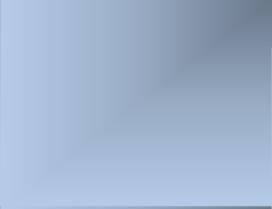 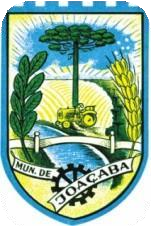 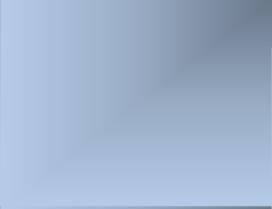 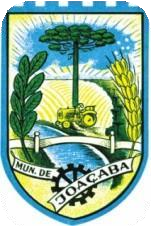 Inscrições deferidas, em ordem alfabética:Joaçaba/SC, 04 de novembro de 2021.Dioclésio Ragnini Prefeito de Joaçaba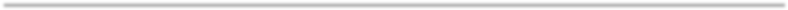 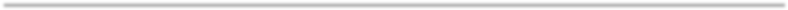 Rua Getúlio Vargas, 417 – Fones: 49 3521-0669 / 3521-0289 seceducacao@joacaba.sc.gov.br / educacaoadm@joacaba.sc.gov.brPREFEITURA DE JOAÇABASECRETARIA MUNICIPAL DE EDUCAÇÃO2021NomeUnidade de Ensino para RemoçãoAlessandra de LimaNUPERAJOCátia Cristine da CostaCentro de Educação Infantil Menino DeusDeise Cristina Alves BothCentro Educacional Frei BrunoElisangela Gonçalves dos SantosCentro Educacional Roberto TrompowskyEmerson VieiraCentro Educional Frei BrunoNei TesserCentro Educional Roberto Trompowsky